マノルダいわて㈱岩手県盛岡市中央通1-2-3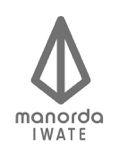 Tel.019-624-8100 fax.019-624-0003Mail 005.manorda@iwatebank.co.jp［個人情報の利用につきまして］ご記入いただきました個人情報は、本マッチングの円滑な運営および各種情報提供の目的のために、紹介機関である一般社団法人岩手アートディレクターズクラブに提供いたします。お申し込みいただいた方の個人情報開示、削除のお申し出等、お問い合わせにつきましては上記の「問い合わせ先」または一般社団法人岩手アートディレクターズクラブまでお願いいたします。お申し込み者が反社会的勢力と判明した場合はお申し込みをお断りさせていただきます。社名　担当者名住所 　　〒    -    Tel.　Mail　URL案件について具体的にお書きください・商品、サービスなど・特徴（コンセプト・セールスポイントなど）・競合商品など・ターゲットについて・現在での問題点など・成果物で解決したいポイント・具体的なイメージなど（印象、形状など）業種案件について具体的にお書きください・商品、サービスなど・特徴（コンセプト・セールスポイントなど）・競合商品など・ターゲットについて・現在での問題点など・成果物で解決したいポイント・具体的なイメージなど（印象、形状など）要望・困っていることなど案件について具体的にお書きください・商品、サービスなど・特徴（コンセプト・セールスポイントなど）・競合商品など・ターゲットについて・現在での問題点など・成果物で解決したいポイント・具体的なイメージなど（印象、形状など）希望制作物（ブランディング・パッケージ・ロゴなど）案件について具体的にお書きください・商品、サービスなど・特徴（コンセプト・セールスポイントなど）・競合商品など・ターゲットについて・現在での問題点など・成果物で解決したいポイント・具体的なイメージなど（印象、形状など）スケジュールについて（納品時期など）案件について具体的にお書きください・商品、サービスなど・特徴（コンセプト・セールスポイントなど）・競合商品など・ターゲットについて・現在での問題点など・成果物で解決したいポイント・具体的なイメージなど（印象、形状など）予算について（自己資金・補助金）案件について具体的にお書きください・商品、サービスなど・特徴（コンセプト・セールスポイントなど）・競合商品など・ターゲットについて・現在での問題点など・成果物で解決したいポイント・具体的なイメージなど（印象、形状など）予算について（自己資金・補助金）記入者名／　　　　　　　　　　　　　　　　　　　　　　　　　年　　月　　日